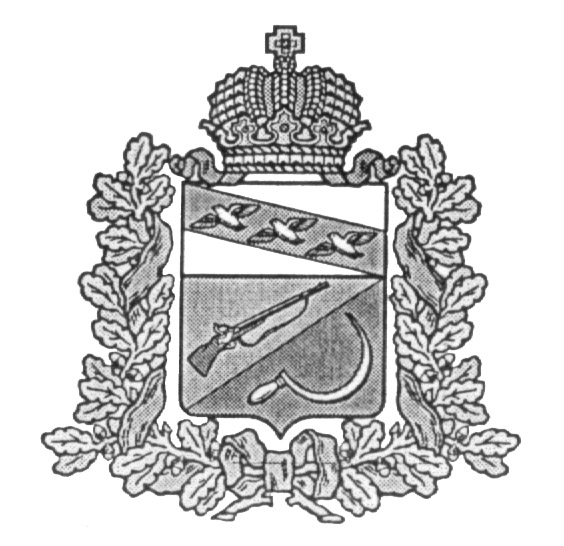 АДМИНИСТРАЦИЯКАСИНОВСКОГО СЕЛЬСОВЕТАЩИГРОВСКОГО РАЙОНА КУРСКОЙ ОБЛАСТИР А С П О Р Я Ж Е Н И Еот «27» апреля   2023 г.                         № 7-рОб антитеррористической защищенностимест проведения праздничных мероприятий,в честь Дня Победы, на территорииКасиновского сельсоветаЩигровского района.      В целях обеспечения правопорядка и безопасности при проведении праздничных мероприятий, в честь Дня Победы, с массовым пребыванием людей и антитеррористической защищенности мест проведения праздничных мероприятий: Определить местом проведения праздничных мероприятий  здание Касиновского СДК, территорию памятника у братской могилы.Заведующей филиалом «Касиновский СДК» МКРУК «Щигровский РДК» Мироновой Н.В.:- Осуществить комплекс предупредительно-профилактических мероприятий, направленных на обеспечение безопасности во время праздничных мероприятий, в честь Дня Победы в подведомственном учреждении;- Ответственным за безопасное проведение запланированных праздничных мероприятий назначить Миронову Н.В.;-До 30.04.2023г  информацию о дате, месте и времени проведения праздничных мероприятий представить в Администрацию Касиновского сельсовета Щигровского района для направления в МКУ «ЕДДС Щигровского района Курской области», МО МВД РФ «Щигровский»,и  ПЧ по охране г.Щигры, Щигровского района;- Организовать проведение профилактической работы по повышению бдительности по обнаружению предметов, подозрительных на содержание взрывчатых веществ или устройств, пожароопасных веществ;- проверить надлежащее состояние систем энергоснабжения, первичных средств пожаротушения, готовность аварийных и запасных эвакуационных выходов, проверку чердачных, подвальных, служебных помещений здания Касиновского СДК.    3. Рекомендовать руководителям учреждений с массовым пребыванием людей:     Касиновского ФАП – Степановой Т.М.     Магазина ПО «Щигровское» в д.Касиновка – Воропаевой Н.В.   осуществить комплекс мер, направленных на обеспечение безопасности граждан.    3.Заместителю главы  Курашову А.И.:       - привести созданное внештатное формирование – добровольную народную дружину в состояние повышенной готовности на период проведения праздничных мероприятий;       - принять меры по ограничению возможности парковки частного автотранспорта в непосредственной близости к местам проведения праздничных мероприятий.     4. Контроль за выполнением распоряжения оставляю за собой.     5. Распоряжение вступает в силу с момента его подписания.              Глава Касиновского сельсовета                              В.В.Гайворонский